Эксперименты с овощами.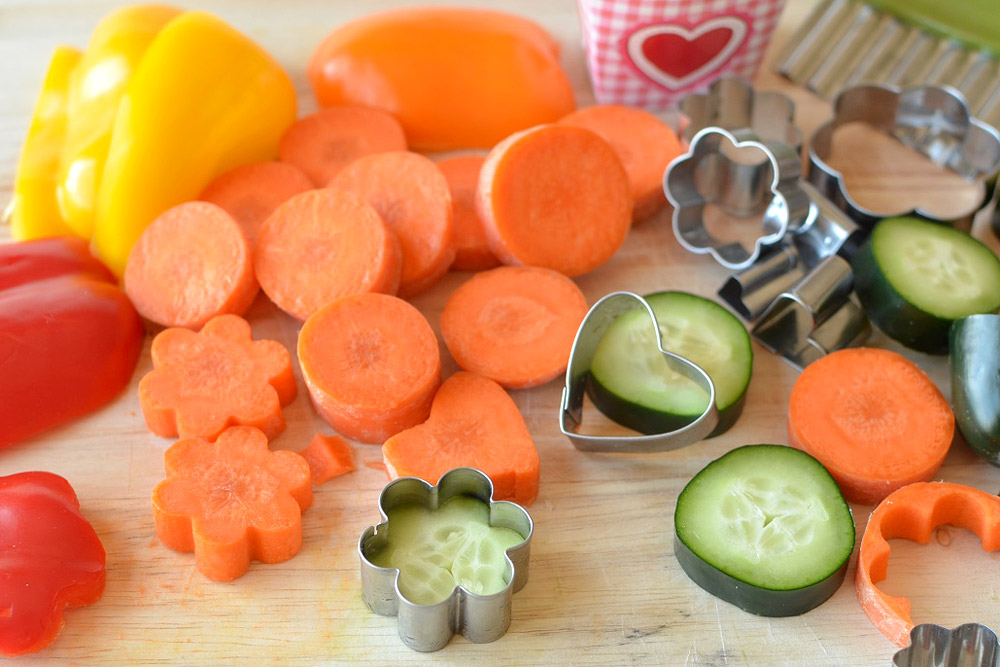 Красящие свойства овощей.Воспитатель: Грищенко Е.СЦель: Познакомит детей с тем, что в овощах тоже есть сок, он имеет цвет. Показать, что если капнуть соком на ткань, то при высыхании жидкость оставляет пятно такого же цвета, как и сам овощ, его сок. Овощи обладают косметическими свойствами и их используют для приготовления косметики.Материал и оборудование: Овощи : свёкла, морковь, огурец, помидор, салфетки из ткани, влажные салфетки, пластмассовые стаканчики.Ход эксперимента.Предлагаю детям отгадать загадки:Наши поросятки выросли на грядке,К солнышку бочком, хвостики крючком.Эти поросятки играют с нами в прятки. (Огурец)За кудрявый хохолокЛису из норки поволок.На ощупь - очень гладкая,На вкус - как сахар сладкая. (Морковь)Вверху зелено, внизу красно,В землю вросло. (Свекла)Как на нашей грядкеВыросли загадкиСочные да крупные,Вот такие круглые.Летом зеленеют,К осени краснеют. (Помидоры)Ребята, а как можно назвать одним словом помидор, огурец, свёклу, морковь? (овощи)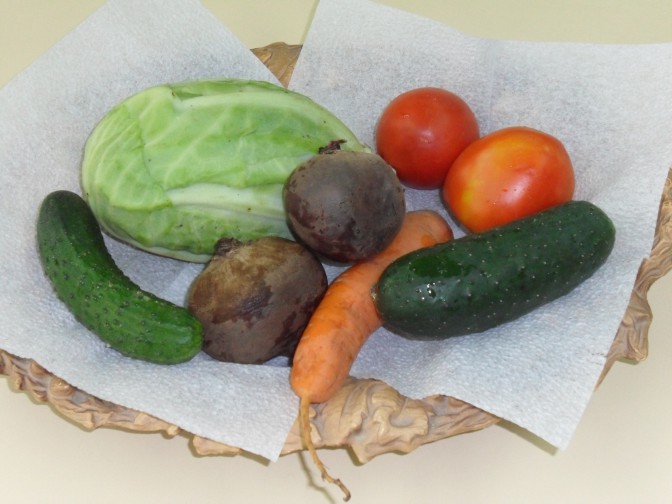 Ребята, а овощи обладают волшебными свойствами, а какими мы сейчас с вами узнаем. И так первое волшебное свойство. Предлагаю потереть на тёрке овощи и через марлю выдавить сок в стаканчики. 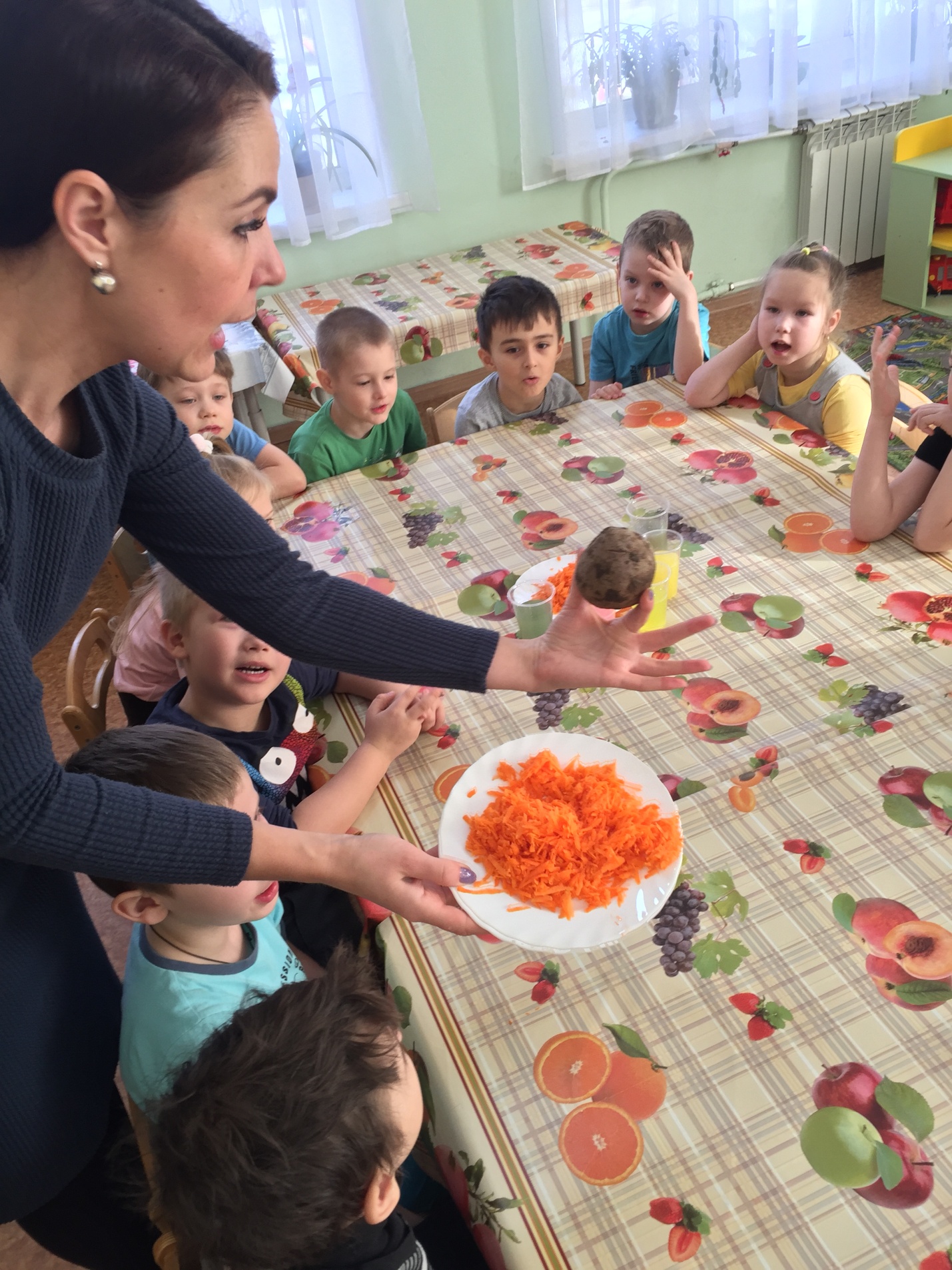 Сравниваем цвета соков – все они имеют разный цвет.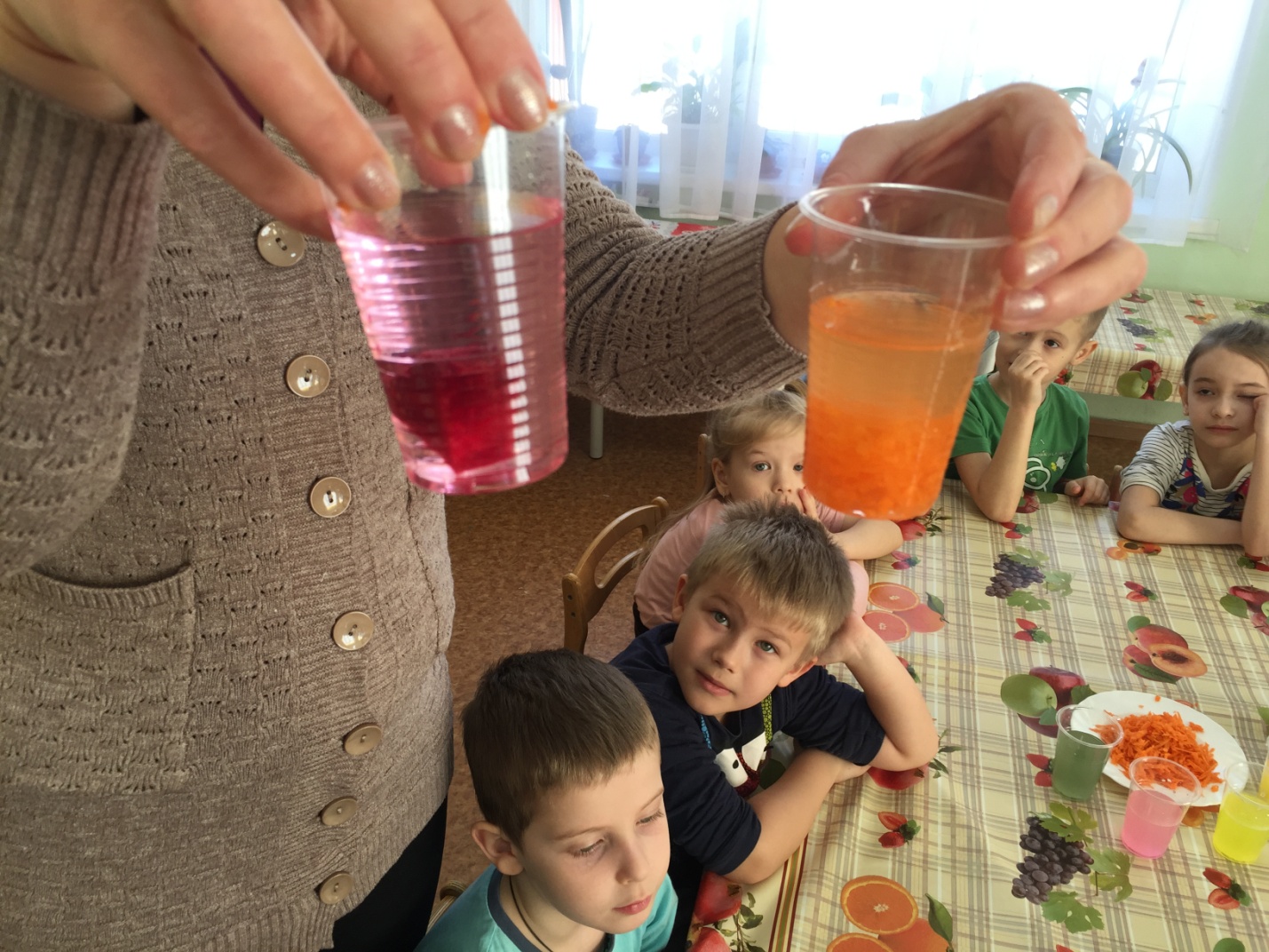 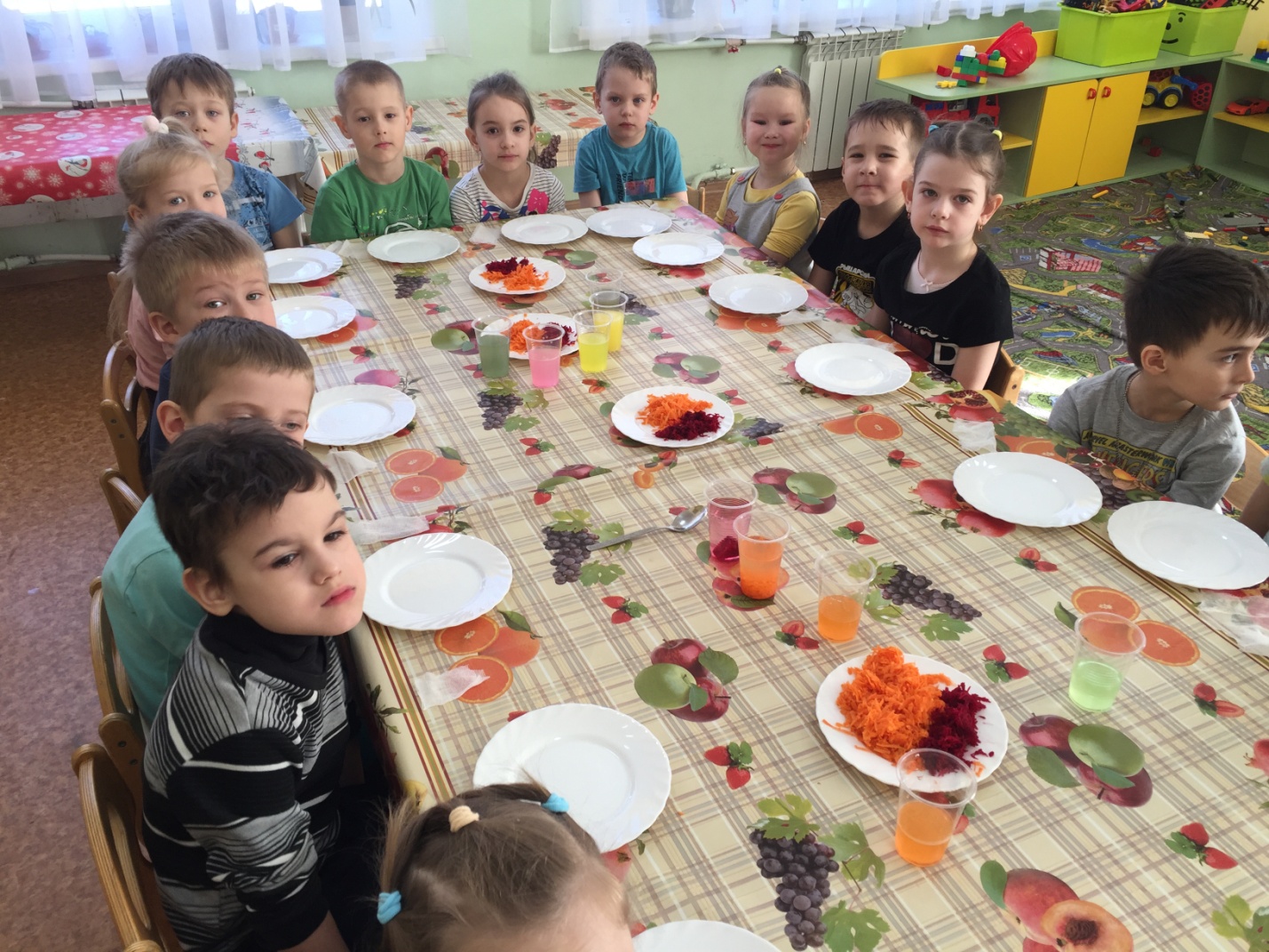 Пр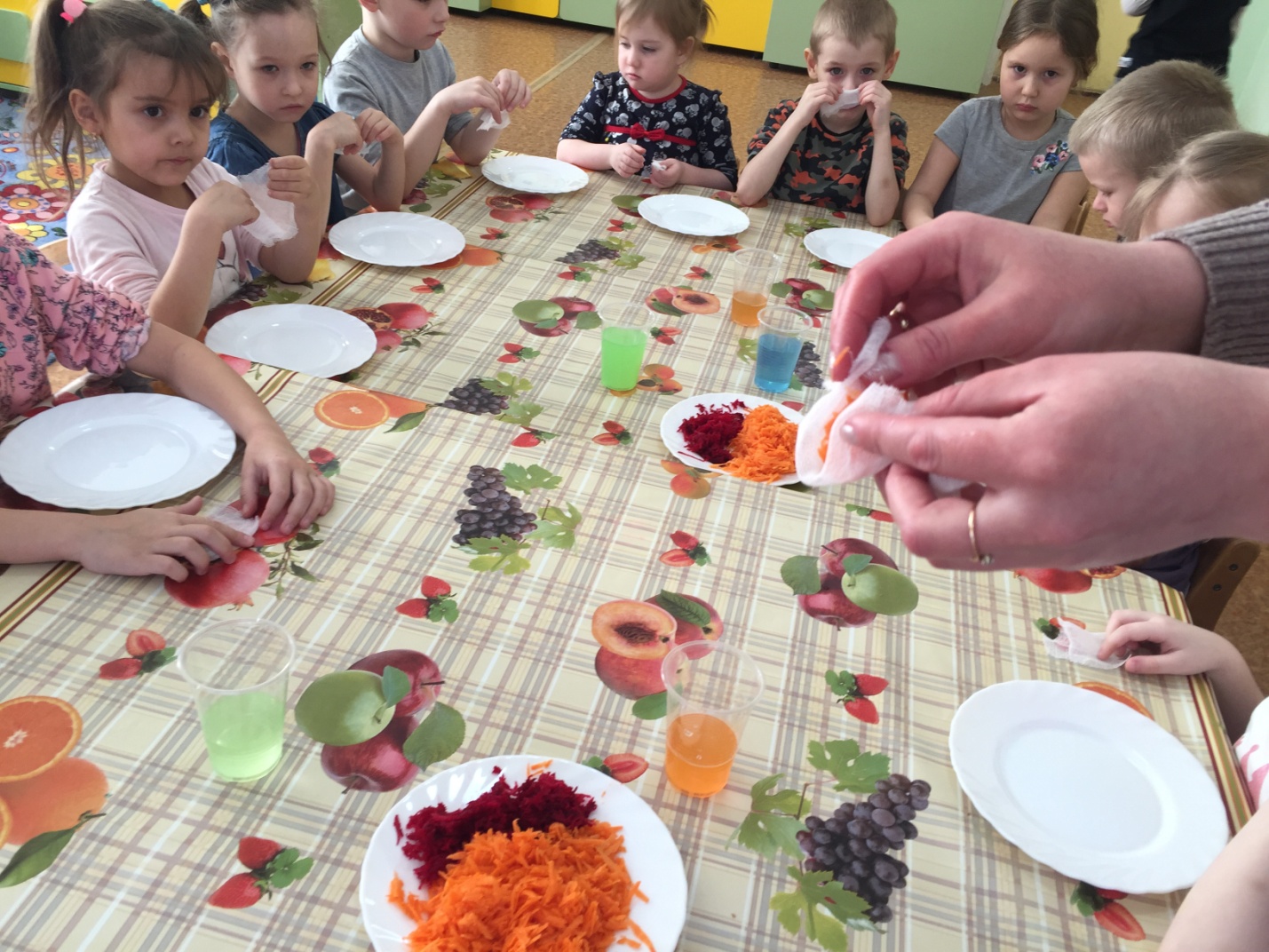 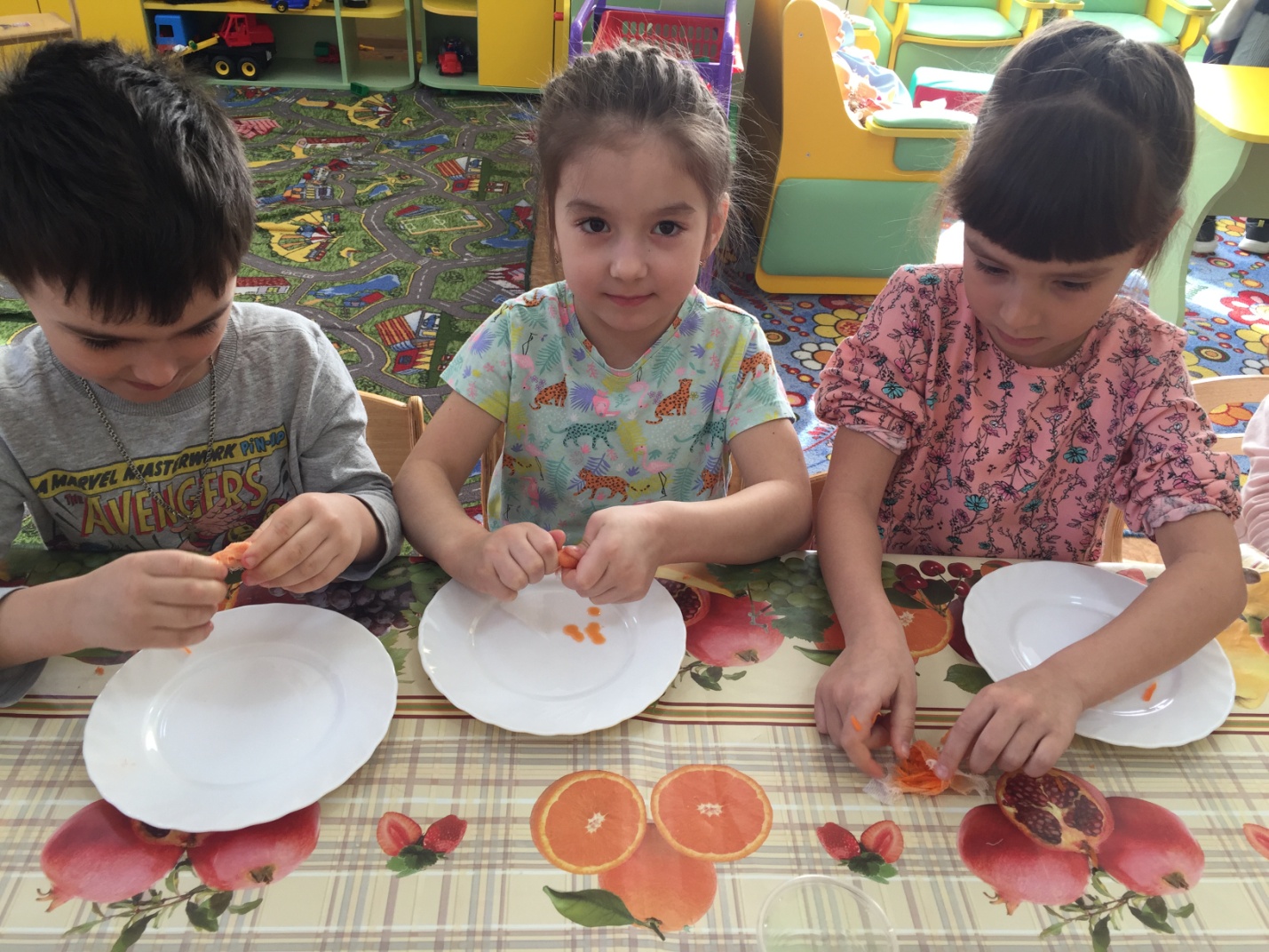 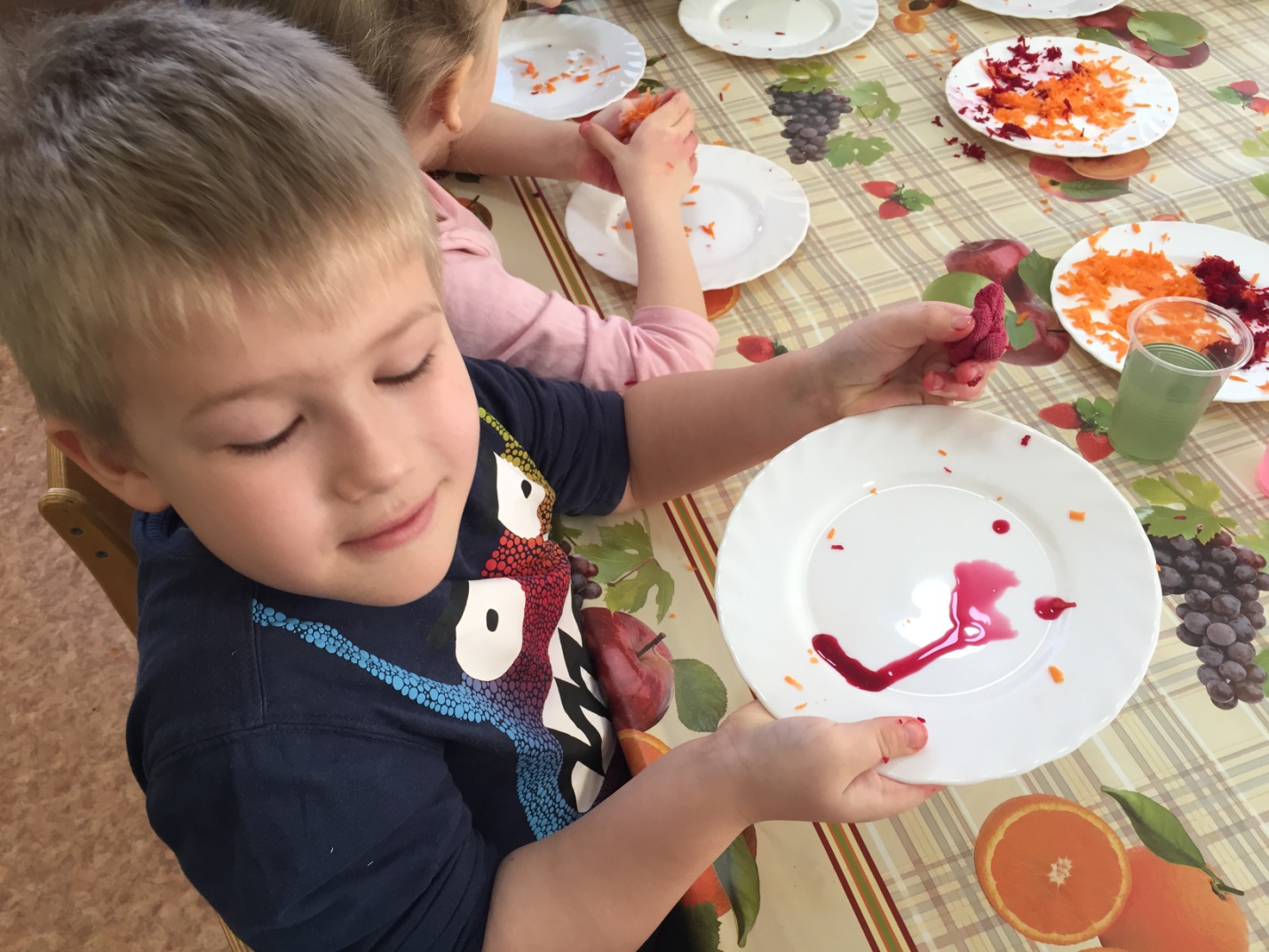 предлагаю капнуть соком на белые салфетки и выяснить, что будет при высыхании сока.Результат. При высыхании сока остались цветные пятна такого же цвета, как и сам сок.Вывод. В овощах есть сок. Он имеет цвет. При высыхании сока на ткани остаются пятна такого же цвета, как сок.